Проверочная работа 
I вариант1. Измерь длину отрезков в сантиметрах и миллиметрах:* Начерти отрезки длиной 55 мм и 3 см.2. Переведи сантиметры в миллиметры и наоборот:2см =				10мм =
6см =				80мм =
5см 2мм =				32мм =
1см 8мм =				54мм =
3. Определи время по часам: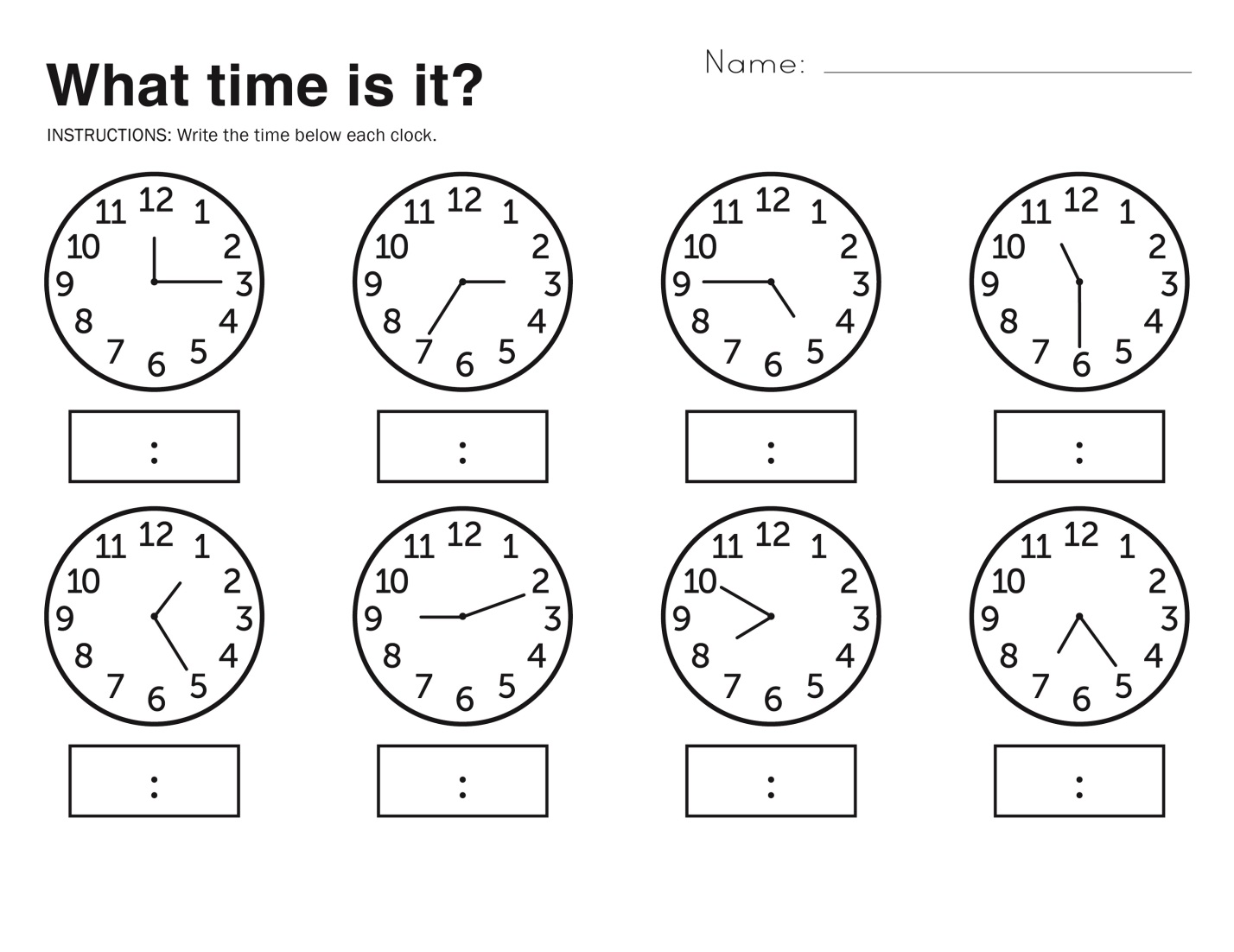 4. Определи время движения:На выполнение домашнего задания Оля потратила 50 минут, а Алёша – на 14 минут меньше. Сколько времени потратил Алёша на выполнение домашнего задания?Проверочная работа 
II вариант1. Измерь длину отрезков в сантиметрах и миллиметрах:* Начерти отрезки длиной 45 мм и 2 см.2. Переведи сантиметры в миллиметры и наоборот:3см =				10мм =
7см =				60мм =
4см 2мм =				45мм =
2см 8мм =				87мм =
3. Определи время по часам:4. Определи время движения:Чтобы дойти от школы до дома, Саше понадобилось 17 минут, а Коле на 23 минуты больше. Сколько времени понадобилось Коле, чтобы дойти от школы до дома?